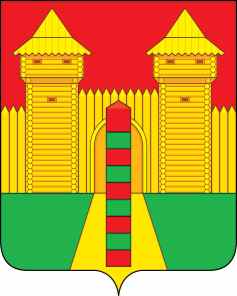 АДМИНИСТРАЦИЯ МУНИЦИПАЛЬНОГО ОБРАЗОВАНИЯ «ШУМЯЧСКИЙ РАЙОН» СМОЛЕНСКОЙ ОБЛАСТИФИНАНСОВОЕ УПРАВЛЕНИЕПРИКАЗ   от  05 мая  2022г.                               № 16 В соответствии со статьей 160.1 Бюджетного кодекса Российской Федерации            ПРИКАЗЫВАЮ: 1. Внести в перечень главных администраторов доходов бюджета муниципального образования «Шумячский район» Смоленской области на 2022 год и на плановый период 2023 и 2024 годов, утвержденный постановлением Администрации муниципального образования «Шумячский район» Смоленской области от 24.12.2021 года № 584 «Об утверждении перечней главных администраторов доходов и источников финансирования дефицита бюджета муниципального образования «Шумячский район» Смоленской области на 2022 год и на плановый период 2023 и 2024 годов» (приложение 1), следующие изменения: 1) после строки:добавить строку следующего содержания:2. Настоящий приказ вступает в силу со дня его подписания.Начальник Финансового управления	                	Ю.В. ВозноваО внесении изменений   в     перечень главных администраторов доходов     бюджета муниципального образования «Шумячский район» Смоленской области9032 02 29999 05 0390 150Субсидии бюджетам муниципальных районов на обеспечение условий для функционирования центров цифрового и гуманитарного профилей9032 02 29999 05 0640 150Субсидии бюджетам муниципальных районов на укрепление материально-технической базы образовательных учреждений